JURNALEKSISTENSI SAKSI DALAM PEMILIHAN UMUM PRESIDEN BERDASARKAN UNDANG-UNDANG NOMOR 42 TAHUN 2008 TENTANG PEMILIHAN UMUM PRESIDEN DAN WAKIL PRESIDEN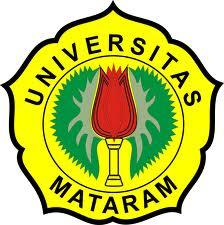 Oleh: DAUR TASALSUL D1A 011 075FAKULTAS HUKUM UNIVERSITAS MATARAM MATARAM2014HALAMAN PENGESAHAN PEMBIMBINGEKSISTENSI SAKSI DALAM PEMILIHAN UMUM PRESIDEN BERDASARKAN UNDANG-UNDANG NOMOR 42 TAHUN 2008 TENTANG PEMILIHAN UMUM PRESIDEN DAN WAKIL PRESIDENOleh: DAUR TASALSUL D1A 011 075Menyetujui: Pembimbing PertamaKAFRAWI, SH., M.Si.NIP. 19590471988031001FAKULTAS HUKUM UNIVERSITAS MATARAM2014